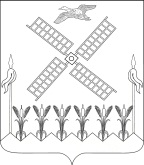 АДМИНИСТРАЦИЯ КОПАНСКОГО СЕЛЬСКОГО ПОСЕЛЕНИЯ  ЕЙСКОГО РАЙОНАП О С Т А Н О В Л Е Н И Е 				  ст.КопанскаяО внесении изменений в постановление администрации Копанского сельского поселения Ейского района от 21 июля 2020 года № 68 «Об утверждении Положения о порядке и сроках  применения взысканий к муниципальным служащим за несоблюдение ограничений и запретов,  требований о предотвращении или об урегулировании конфликта интересов и неисполнение обязанностей, установленных в целях противодействия коррупции	В соответствии  с частью 6 статьи 27.1 Федерального закона от 2 марта 2007 года № 25-ФЗ «О муниципальной службе в Российской Федерации», на основании Устава Копанского сельского поселения Ейского района п о с т а н о в л я ю:Внести изменения в постановление администрации Копанскогосельского поселения Ейского района от 21 июля 2020 года № 68 «Об утверждении Положения о порядке и сроках  применения взысканий к муниципальным служащим за несоблюдение ограничений и запретов,  требований о предотвращении или об урегулировании конфликта интересов и неисполнение обязанностей, установленных в целях противодействия коррупции» изложив пункт 8 Положения в следующей редакции:«8. Взыскания, предусмотренные статьями 141,15 и 27 Федерального закона № 25-ФЗ, применяются не позднее шести месяцев со дня поступления информации о совершении муниципальным служащим коррупционного правонарушения, не считая периодов временной нетрудоспособности муниципального служащего, нахождения его в отпуске, и не позднее трех лет со дня его совершения им коррупционного правонарушения. В указанные сроки не включается время производства по уголовному делу».Общему отделу администрации  Копанского сельского поселения Ейского района ( Скляренко) обнародовать настоящее постановление в установленные законом сроки и разместить на официальном сайте администрации Копанского  сельского поселения Ейского района в сети «Интернет».Постановление вступает в силу со дня его официального обнародования.Исполняющий обязанности главы Копанского сельского поселенияЕйского района                                                                          Л.В. Скляренкоот 23.09.2020                                                                    №      93